Publicado en Barcelona el 24/11/2015 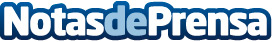 Riskmedia lanza en España el primer seguro a todo riesgo para el sector audiovisualNace el primer seguro del mercado para el sector audiovisual: Riskmedia, compañía líder en su sector con más de 20 años de experiencia, diseña un seguro a todo riesgo destinado a los profesionales del sector audiovisual
Datos de contacto:Ricardo Aznar933172620Nota de prensa publicada en: https://www.notasdeprensa.es/riskmedia-lanza-en-espana-el-primer-seguro-a Categorias: Fotografía Imágen y sonido Cine Seguros http://www.notasdeprensa.es